Southern 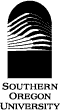 Occupational Safety Advisory Committee (OSAC)MinutesMeeting Date & Time: Jan 29th , 2016 at 11:30 a.m.Chaired by: Joel PerkinsMembers in Attendance: Old Business:New Business:Incident Reports:At 12:30 Joel moved to adjourn and Treasa seconded.  The motion was carried.Pam D’AlluraRussell DeenDoug WalbornJoel PerkinsTreasa SpragueCommittee quickly discussed last meeting and the organization of committee members. More training during the Winter Term.Discussed a couple near misses & recommendations. Business services had a trip incident on a wire attached to keyboard. Installed wireless keyboard-done. Science on Jan 16th had 2 students pass-out two hours apart. Lowered heat in room, advised to eat before going on long working stretches, hydrate, placed a fire/shock blanket in area just in case.AED in Hawthorne will stay in Cascade when HPEL transitions back to McNeal.Talked about locking the doors in Hawthorne when nobody is around. Records etc. are at risk.Lighting behind Science building on stairs that are out of code. Lights are up to code but seem dim. Possible hand rail - $10,000. Will visit as a group next meeting to discuss.Treasa brought up Hover Boards. We would like to ban them on campus.Doug brought up Sink in SU that is not operating correctly. Slip hazard etc. Will investigate more.Finished with lifting training completed by Russell.CPS had a fender bender on or near campus – time loss